Lesson 3: Add and Subtract Within 20Let’s add and subtract within 20.Warm-up: Number Talk: Use Known SumsFind the value of each expression mentally.3.1: Many Ways to Add and SubtractCircle 1 addition expression and 1 subtraction expression.Find the value of the expressions in as many different ways as you can.Show your thinking using drawings, number, or words. 3.2: Heads UpWrite an equation for each round you play.Round 1: ________________________________Round 2: ________________________________Round 3: ________________________________Round 4: ________________________________Round 5: ________________________________Round 6: ________________________________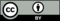 © CC BY 2021 Illustrative Mathematics®